HungaryHungaryHungaryOctober 2028October 2028October 2028October 2028SundayMondayTuesdayWednesdayThursdayFridaySaturday1234567Memorial Day for the Martyrs of Arad8910111213141516171819202122232425262728National Day293031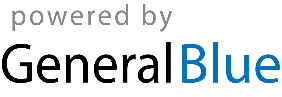 